                        GOVERNMENT POLYTECHNIC, GADCHIROLI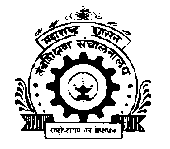 M.I.D.C. Road, Gadchiroli 442605Phone No. 07132 222687    Fax No. 07132 222 260           Web site-www.gpgadchiroli.ac.in	Email ID-office.gpgadchiroli@dtemaharashtra.gov.in             No.  GPG/SS/BC/2018-19/                                                                                                                                                		Dt. BONAFIDE   CERTIFICATE               This is to certify that Shri/ku. _____________________________Is Bonafide  student  of  this  Institute in______  year _______ Engg Branch during the academic year __________ His/Her Date of Birth is  ___________  and Date of Admission is __________   as per College Record. This Certificate is issued for the purpose of –_________________________________________________________.                       To the best of my knowledge his/her character and conduct have been found to be satisfactory.                                                                                                             Principal                                                                                                                      Govt. Polytechnic,GadchiroliNote:-This Certificate is Valid for Current Academic year    